*Preencher todos os campos acima (PASSAPORTE – OBRIGATÓRIO PARA ESTRANGEIRO)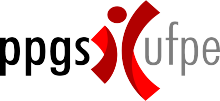 Solicito matrícula para 2023.2 no PPGS/UFPE, na disciplina assinalada abaixo:
Recife,	 _____ de ______________	de 2023.
_______________________
Assinatura do/a aluno/a
*Anexar comprovante de conclusão da graduação, certidão de nascimento ou casamento.
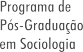 FICHA DE INSCRIÇÃO EM DISCIPLINA ISOLADA – 2023.2FICHA DE INSCRIÇÃO EM DISCIPLINA ISOLADA – 2023.2FICHA DE INSCRIÇÃO EM DISCIPLINA ISOLADA – 2023.2FICHA DE INSCRIÇÃO EM DISCIPLINA ISOLADA – 2023.2FICHA DE INSCRIÇÃO EM DISCIPLINA ISOLADA – 2023.2FICHA DE INSCRIÇÃO EM DISCIPLINA ISOLADA – 2023.2FICHA DE INSCRIÇÃO EM DISCIPLINA ISOLADA – 2023.2FICHA DE INSCRIÇÃO EM DISCIPLINA ISOLADA – 2023.2FICHA DE INSCRIÇÃO EM DISCIPLINA ISOLADA – 2023.2(    ) ALUNO ESPECIAL (    ) ALUNO DE OUTRO PPG(    ) ALUNO ESPECIAL (    ) ALUNO DE OUTRO PPG(    ) ALUNO ESPECIAL (    ) ALUNO DE OUTRO PPG(    ) ALUNO ESPECIAL (    ) ALUNO DE OUTRO PPG(    ) ALUNO ESPECIAL (    ) ALUNO DE OUTRO PPG(    ) ALUNO ESPECIAL (    ) ALUNO DE OUTRO PPG(    ) ALUNO ESPECIAL (    ) ALUNO DE OUTRO PPG(    ) ALUNO ESPECIAL (    ) ALUNO DE OUTRO PPGFoto 3x4(colar aqui)Nome completo:Nome social:Nome completo:Nome social:Nome completo:Nome social:Nome completo:Nome social:Nome completo:Nome social:Nome completo:Nome social:Nome completo:Nome social:Nome completo:Nome social:Foto 3x4(colar aqui)Nome da mãe:Nome da mãe:Nome da mãe:Nome da mãe:Nome da mãe:Nome da mãe:Nome da mãe:Nome da mãe:Foto 3x4(colar aqui)Data de nascimento:	/	/Data de nascimento:	/	/Data de nascimento:	/	/Data de nascimento:	/	/Cidade:Cidade:Cidade:Cidade:Foto 3x4(colar aqui)Possui algum tipo de Necessidade Especial:Possui algum tipo de Necessidade Especial:Possui algum tipo de Necessidade Especial:( )Sim  Qual?	( ) Não( )Sim  Qual?	( ) Não( )Sim  Qual?	( ) Não( )Sim  Qual?	( ) Não( )Sim  Qual?	( ) NãoFoto 3x4(colar aqui)Cor/raça:( )Amarelo – origem oriental ( )Branco ( ) Indígeno ( )Negro ( )Não informado( ) Pardo	( ) Remanescente de quilomboCor/raça:( )Amarelo – origem oriental ( )Branco ( ) Indígeno ( )Negro ( )Não informado( ) Pardo	( ) Remanescente de quilomboCor/raça:( )Amarelo – origem oriental ( )Branco ( ) Indígeno ( )Negro ( )Não informado( ) Pardo	( ) Remanescente de quilomboCor/raça:( )Amarelo – origem oriental ( )Branco ( ) Indígeno ( )Negro ( )Não informado( ) Pardo	( ) Remanescente de quilomboCor/raça:( )Amarelo – origem oriental ( )Branco ( ) Indígeno ( )Negro ( )Não informado( ) Pardo	( ) Remanescente de quilomboCor/raça:( )Amarelo – origem oriental ( )Branco ( ) Indígeno ( )Negro ( )Não informado( ) Pardo	( ) Remanescente de quilomboCor/raça:( )Amarelo – origem oriental ( )Branco ( ) Indígeno ( )Negro ( )Não informado( ) Pardo	( ) Remanescente de quilomboCor/raça:( )Amarelo – origem oriental ( )Branco ( ) Indígeno ( )Negro ( )Não informado( ) Pardo	( ) Remanescente de quilomboCor/raça:( )Amarelo – origem oriental ( )Branco ( ) Indígeno ( )Negro ( )Não informado( ) Pardo	( ) Remanescente de quilomboCPF:CPF:Sexo: ( ) M  ( ) FSexo: ( ) M  ( ) FSexo: ( ) M  ( ) FSexo: ( ) M  ( ) FPassaporte:Passaporte:Passaporte:RG/UF:RG/UF:Órgão emissor:Órgão emissor:Órgão emissor:Órgão emissor:Data/emissão:	/	/Data/emissão:	/	/Data/emissão:	/	/( ) Certidão de nascimento	ou ( ) Certidão de casamento	Data/emissão:	/	/( ) Certidão de nascimento	ou ( ) Certidão de casamento	Data/emissão:	/	/( ) Certidão de nascimento	ou ( ) Certidão de casamento	Data/emissão:	/	/( ) Certidão de nascimento	ou ( ) Certidão de casamento	Data/emissão:	/	/( ) Certidão de nascimento	ou ( ) Certidão de casamento	Data/emissão:	/	/( ) Certidão de nascimento	ou ( ) Certidão de casamento	Data/emissão:	/	/( ) Certidão de nascimento	ou ( ) Certidão de casamento	Data/emissão:	/	/( ) Certidão de nascimento	ou ( ) Certidão de casamento	Data/emissão:	/	/( ) Certidão de nascimento	ou ( ) Certidão de casamento	Data/emissão:	/	/Endereço:Endereço:Endereço:Endereço:Endereço:Endereço:Endereço:Endereço:Endereço:CEP:Cidade:Cidade:Cidade:Cidade:Cidade:Cidade:UF:UF:Fone:Fone:Fone:Fone:Celular:Celular:Celular:Celular:Celular:E-mail:E-mail:E-mail:E-mail:E-mail:E-mail:E-mail:E-mail:E-mail:Tipo da escola de Ensino médio: ( ) Pública ( ) PrivadaTipo da escola de Ensino médio: ( ) Pública ( ) PrivadaTipo da escola de Ensino médio: ( ) Pública ( ) PrivadaTipo da escola de Ensino médio: ( ) Pública ( ) PrivadaTipo da escola de Ensino médio: ( ) Pública ( ) PrivadaTipo da escola de Ensino médio: ( ) Pública ( ) PrivadaTipo da escola de Ensino médio: ( ) Pública ( ) PrivadaTipo da escola de Ensino médio: ( ) Pública ( ) PrivadaTipo da escola de Ensino médio: ( ) Pública ( ) Privada*Graduado/a em (curso): ( )Bacharelado ( )Licenciatura ( )Tecnológico*Graduado/a em (curso): ( )Bacharelado ( )Licenciatura ( )Tecnológico*Graduado/a em (curso): ( )Bacharelado ( )Licenciatura ( )Tecnológico*Graduado/a em (curso): ( )Bacharelado ( )Licenciatura ( )Tecnológico*Graduado/a em (curso): ( )Bacharelado ( )Licenciatura ( )Tecnológico*Graduado/a em (curso): ( )Bacharelado ( )Licenciatura ( )Tecnológico*Graduado/a em (curso): ( )Bacharelado ( )Licenciatura ( )Tecnológico*Graduado/a em (curso): ( )Bacharelado ( )Licenciatura ( )Tecnológico*Graduado/a em (curso): ( )Bacharelado ( )Licenciatura ( )TecnológicoInstituição:Instituição:Instituição:Instituição:Instituição:Ano:	Turno:Ano:	Turno:Ano:	Turno:Ano:	Turno:CÓDIGODISCIPLINAS ELETIVAS (COMUNS AOS DOIS CURSOS)C.H.Nº CRÉD.DIAHORAPROFESSOR(A)ASSINALE SUAS DISCIPLINAS 
(X)CSO0905Metodologia das Ciências Sociais60 h043ª feira14h às 18hArtur PerrusiCSO1045Métodos Avançados em Pesquisa Qualitativa60h045ª feira14h às 18hJosé Luiz RattonCSO1043Métodos Qualitativos em Pesquisa Social60h043ª feira14h às 18hJorge VenturaCSO1042Métodos Quantitativos em Pesquisa Social60h043ª feira08h às 12hRemo MutzenbergCSO1038Tópicos Especiais em Sociologia IV: O Discurso Crítico Pós-colonial na Literatura e no Cinema60h044ª feira08 às 12hMônica Neves SantanaCSO0954Sociologia Política60h044ª feira14 às 18h Gustavo Gomes